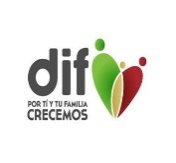 SISTEMA PARA EL DESARROLLO INTEGRAL DE LA FAMILIA DEL MUNICIPIO DE COMONFORT, GTO.RELACIÓN DE ESQUEMAS BURSÁTILES Y DE COBERTURAS FINANCIERAS Sin información que revelar para el  ejercicio fiscal 2020.A T E N T A M E N T EIng. Grisell Yunuen Morales ArellanoCoordinador OperativoCP. Araceli Álvarez PescadorCoordinador Contable